15e Université d’automne de l’arapi 7 au 11 octobre 2019, le Croisic        Qualité de vie, santé et autonomieSIRET : 424568095000 30 Code ape 7219Z BNP Paribas, agence Fondettes RIB : 30004 02269 00010009747 85 IBAN : FR76 3000 4022 6900 0100 0974 785 BIC : BNPAFRPPTOU association loi 1901                       Déclaration d’activité 24370208737arapi, 1 avenue du Général de Gaulle, 37230 FONDETTES 02 47 45 27 02 – ua2019@arapi-autisme.fr - http://www.arapi-autisme.frDate ................................... signatureJe souhaite recevoir ces justificatifs : par mail en pdf (par défaut si pas de réponse)       sur papier par la Poste. Facturation séparée : (Nom et adresse de facturation si différente)Inscription :	Hébergement	Facturation globale (inscription et hébergement) Total à régler........................................................................................................................................... _____________ € (Une fiche par personne avec ces coordonnées visibles dans le livret du participant)Bulletin d’inscription Participation conférences et déjeuner Professionnels :	650,00 € Professionnels arapi :	600,00 € Etudiants (avec justificatif) :	190,00 € Etudiants arapi (avec justificatif) :	160,00 € Parents :	270,00 € Parents arapi :	240,00 € Nom...........................................................................................Prénom............................................................................... Adresse.................................................................................................................................................................................. Code postal............................. Ville..................................................................... Pays ....................................................... Tél. ........................................................................................................... Port .................................................................... Courriel ............................................................................................ Fonction.....................................................................  Faire parvenir un fichet de réduction SNCF.  Supplément inscription tardive	50,00 €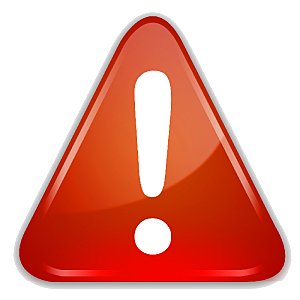 (après la date limite du 17/07/19) .	Total frais de formation 	€Date limite d’inscription : 17 juillet 2019 (le nombre de places est limité) Pour toute annulation après le 20 septembre 2019, 50 % de la somme sera retenue. Noms de la (des) personne(s) avec qui vous souhaitez 	Chambre seule (par personne)	450 € partager la chambre : ......................................................... ............................................................................................. Buffet d’accueil lundi soir	16 € Buffet de départ vendredi midi	16 € INSCRIPTION OBLIGATOIRE :.........................................................................................… Noms des personnes avec qui vous souhaitez partager le gîte (par personne) ............................................................105 € Formule gîte : hébergement avec cuisine pour 3 ou 4 personnes, location de linge de maison et taxes compris  Ménage à faire avant votre départ	Chambre partagée (2/3 lits) (par personne)		300 € Formule hôtelière : service hôtelier taxes compris,petit déjeuner : le mardi, mercredi, jeudi et vendredidîner : le mardi, mercredi et jeudiHébergement/restauration sur site 15 e Université d’automne de l’arapi 7 au 11 octobre 2019, le CroisicQualité de vie, santé et autonomieMerci de lire attentivement Date limite d’inscription : 17 juillet 2019. la formation L’Université d’automne permet à des chercheurs de diverses disciplines (médecine, neurosciences,génétique, pharmacologie, psychologie, biologie…), à des praticiens (médecins, psychiatres, psychologues, enseignants, éducateurs, rééducateurs, responsables de services et d’établissements…), à des étudiants de 3e cycle et à des parents en situation de responsabilité associative de faire le point sur l’actualité de l’autisme, de promouvoir la diffusion des connaissances, de confronter recherche fondamentale et clinique, de privilégier les échanges et de susciter des programmes collaboratifs. Les frais de formation comprennent la participation à l’ensemble des travaux de l’Université d’automne (24 heures), et les déjeuners rencontres du mardi au jeudi. Les ateliers permettront une formation en plus petit groupe sur des thèmes spécifiques. Un tableau d’inscription sera mis à votre disposition sur place dès le mardi.Les tarifs « arapi » sont réservés aux adhérents à jour de leur cotisation 2017. Un professionnel est « arapi » soit s’il est adhérent à titre personnel, soit s’il travaille dans un établissement adhérent. Une convention de formation continue est établie pour les participants inscrits au tarif « professionnels », « professionnels arapi » ou aux tarifs étudiants lorsque leur inscription est faite par une organisation. Toute inscription doit être accompagnée du règlement ou d’un bon de commande. La facturation se fera selon les modalités en vigueur dans votre établissement (les préciser). Aucune inscription « étudiants » ou « parents » ne sera acceptée sans règlement (par chèque ou virement à l’ordre de « arapi »). Ces inscriptions font l’objet d’une confirmation d’inscription valant justificatif pour bénéficier des réductions de transports et d’une facture ayant valeur de convention de formation simplifiée. Pour vous inscrire, remplir le formulaire ci-joint en Cochant votre tarif d’inscription et votre formule d’hébergement si vous souhaitez loger sur le site. Adresser ce bulletin avec votre règlement ou le bon de commande de votre établissement à : arapi , 1 avenue du général de gaulle37230 FONDETTESPrise en charge Formation Continue. association1901 enregistrée le 9 juin 1983 Déclaration d’activité 24370208737 Formules d’hébergement sur site L’Université d’Automne de l’arapi se déroule sous la forme d’un séminaire résidentiel dans un cadre marin propice aux échanges où participants et intervenants se rencontrent durant quatre jours.Le Domaine de port aux Rocs est situé au Croisic, à la pointe de la presqu’île de Guérande, dans un domaine boisé de 10 hectares face à l’atlantique. Les chambres et gîtes sont dans des bâtiments (rez-dejardin ou étage) implantés dans le parc, à proximité Immédiate des salles de réunion, du restaurant, de la piscine couverte, chauffée et de l’océan. Deux formules d’hébergement sur site:Attention : le nombre de places est limité. ● hôtelière (service hôtelier, petit déjeuner du mardi au vendredi, dîner les mardi, mercredi et jeudi), en chambre seule ou en chambre partagée à  2 ou 3 lits. ● gîte (hébergement en studio ou petit appartement pour 3 ou 4 personnes. Vous disposez d’une cuisine pour vos petits déjeuners et repas du soir. Le linge de maison est fourni mais pensez aux produits d’entretien. Le ménage est possible en vous acquittant d’un supplément sur place avant votre départ. Nous vous conseillons vivement de composer vos groupes avant votre inscription. Nous nous efforcerons de remplir les gîtes en tenant compte de vos demandes et des disponibilités.Accueil sur le site lundi 6 octobre 2019 à partir de 17 h. la clôture de l’Université d’automne est fixée le vendredi 11 octobre à 12 h. Il est possible de dîner sur place à l’arrivée et/ou d’y déjeuner le vendredi midi mais uniquement sur inscription (voir sur le bulletin d’inscription). L’hébergement sur le domaine à vos frais est possible avant et après l’UA, sous réserve des possibilités et sans garantie de restauration. Renseignements et réservations :Domaine de Port aux Rocs 44 avenue Port Val, 44490 le Croisic 02 40 11 44 44infos@portauxrocs.com, www.portauxrocs.com 